Please contact AIM Awards for the full resource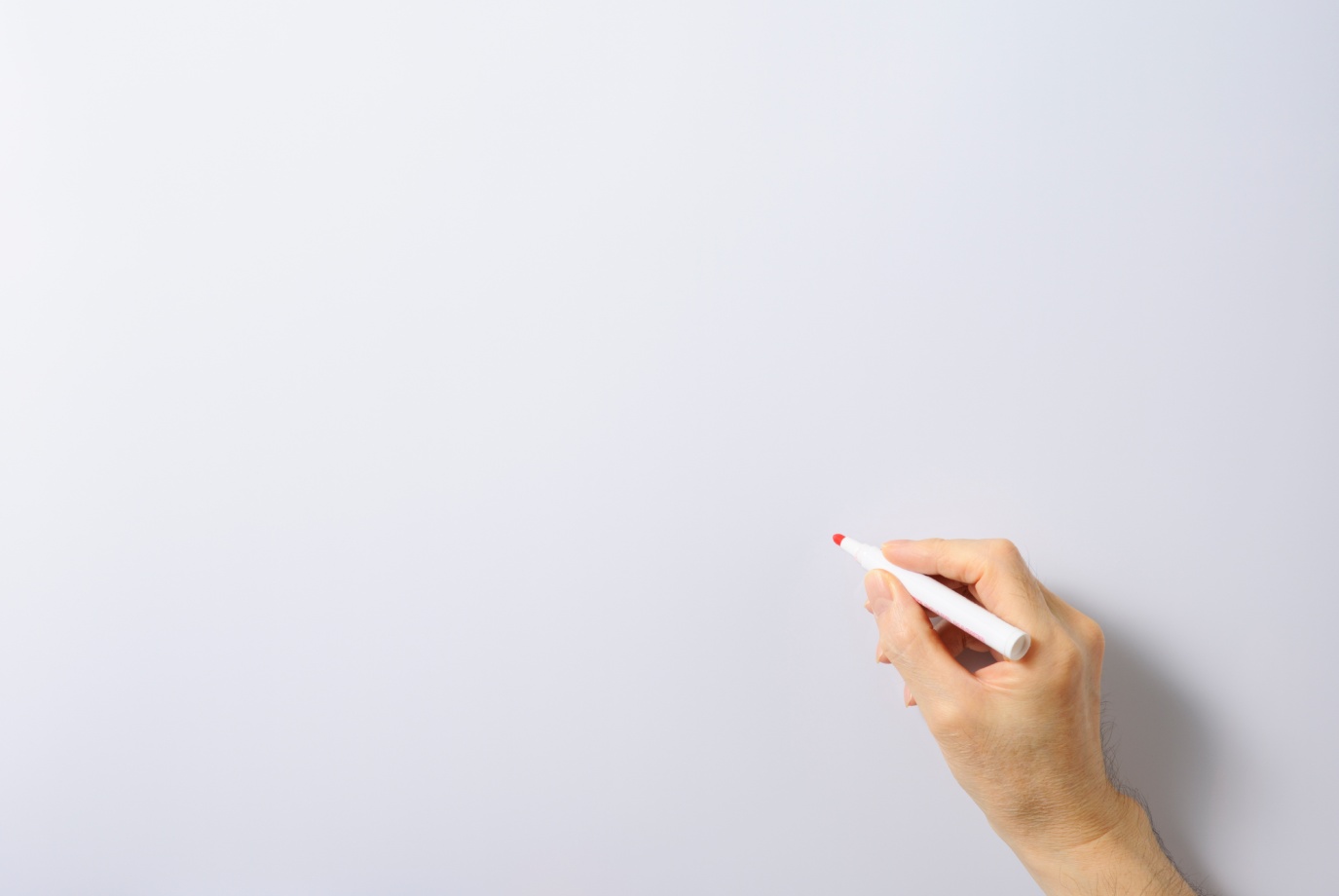 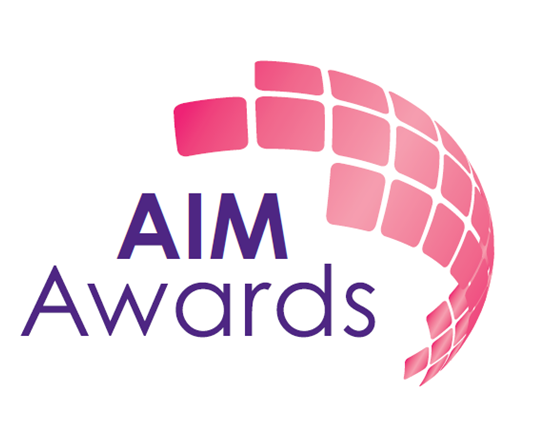 Section B concerns planning to meet the needs of learners, including initial and diagnostic assessment, a scheme of work and session plans.B1	Initial and diagnostic assessmentChoose 2 learners in a group that you teach.  Provide anonymised copies of the learners’ ILPs.With reference to one of the ILPs, discuss why and how initial and diagnostic assessment assisted in identifying, negotiating and agreeing individual learning needsWith reference to the second ILP, explain how communication with the learner and others assisted in meeting individual needs and encouraging progressionFor any queries, please contact AIM Awards:AIM Awards10 Newmarket CourtNewmarket DriveOff Ascot DriveDerbyDE24 8NW01332 861999enquiries@aimawards.org.uk Section B: Teaching, learning and assessment in education and trainingMapping against assessment criteriaMapping against assessment criteriaMapping against assessment criteriaPortfolioUnit of assessmentCriteriaB1aTeaching, learning and assessment in education and training2.1; 2.2; 2;3; 2.4B1bDeveloping teaching, learning and assessment in education and training4.4Contact AIM Awards